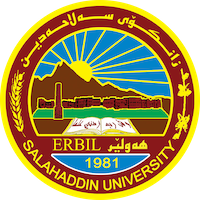     ـــــــــــــــــــــــــــــــــــــــــــــــــــــــــــــــــــــــــــــــــــــــــــــــــــــــــــــــــــــــــــ  	خالَةكانى مامؤستايان لةسمينارةكانى بةشى ميَذوو                                        سةرؤكى بةشى ميَذوو                                                                           بةرثرسى دلَنياى جؤرى بةشى ميَذوو	           ث.ى. د. موسى محمد خضر 	                                      م. ى. هةوراز جوهر مجيد زناوى ماؤستاخالَى ئامادةبوونخالَى ثيَشكةش كردنكؤى طشتىتيَبينى1پ. د. ارسن موسى رشيد 2پ. د. سعدى عثمان حسين3پ. د. فائزة محمد عزت 4پ. د. احمد عبدالعزيز محمود5پ. د. قادر محمد حسن6پ. د. ئاكۆ برهان محمد7پ. د. اسماعيل محمد حصاف8پ. د. نيشتيمان بشير محمد 9پ. د. احمد ميرزا ميرزا10پ. د. حكيم احمد مام بكر11پ. د. مهدى محمد قادر12پ. د. محمد عبدالله كاكه‌سوور13پ. د. عثمان احمد على 14پ. ي. د. اميد ابراهيم جوزه‌لى15پ. ى. د. رابيعة‌ فتاح شێخ محمد131316پ.ى. د. كلثومة جميل عبدالواحد8817پ.ى. د. طارق محمد اورحيم931218پ.ى. د. كامران محمد حاجى1832119پ.ى. د. دڵشاد محمود عبدالرحمن5520پ.ى. د. شهلة برهان عبدالله181821پ. ى. د. موسى محمد خضر1592422پ.ى. د. فرست زبير محمد1331623پ.ى. د. سنور صباح صديق151524د. على عادل حسين1762325د. دلێر فرحان اسماعيل1818زناوى ماؤستاخالَى ئامادةبوونخالَى ثيَشكةش كردنكؤى طشتىتيَبينى26د. كوثر اسماعيل حسين171727د. تريفة احمد عثمان151528د. سروه‌ اسعد صابر29د. عزيز حسن عزيز1130د. شوان حمدامين طه8831د. كامران على فتح الله202032د. هۆشه‌نگ صالح محمدشريف1562133د. برهان حاتم عثمان1862434د. محسن مامل محمد181835د. فتاح بهرام خضر202036د. مصطفى محمد كريم1862437د. عماد شاكر احمد931238د. نعمت شهاب حاجى1231539م. اسماعيل عبدالله اسماعيل1717قوتابى دكتۆرا40م. قاره‌مان حيدر رحمان1414قوتابى دكتۆرا41م. نجم الدين عبدالله اسماعيل15318قوتابى دكتۆرا42م. ئاره‌زوو يوسف حسن1111قوتابى دكتۆرا43م. له‌نجه‌ طلعت عبيد77قوتابى دكتۆرا44م. هاوكار كريم شريفقوتابى دكتۆرا45م. ايمان طلعت عبدالرزاق1010قوتابى دكتۆرا46م. سروه‌ قادر سمايل101047م. نشميل صابر عبدالله1313قوتابى دكتۆرا48م. نه‌هرۆ اسماعيل محمدقوتابى دكتۆرا له‌ده‌ره‌وه‌ى وڵات‌49م.ى. تارا محمد خضر 1616قوتابى دكتۆرا50م.ى. هه‌وراز جوهر مجيد 12122451م. ى. جوامير محمد رشيد191952م. ى. تابان صباح پيربال1616قوتابى دكتۆرا53م. ى. سليمان صنعان سعيد181854م. ى. هۆگر حسن پيرداود1212قوتابى دكتۆرا55م.ى. كارزان سيامه‌ند وسوقوتابى دكتۆرا له‌ده‌ره‌وه‌ى وڵات‌56م. ى. حسين شاكر شريف44مؤڵه‌ت57م.ى. ساكار محمد صديق حبيب1414زناوى ماؤستاخالَى ئامادةبوونخالَى ثيَشكةش كردنكؤى طشتىتيَبيتىتيَبيتى58م.ى. هۆشمه‌ند باپير عثمان1717قوتابى دكتۆراقوتابى دكتۆرا59م.ى. دڵزار صالح صادق15318قوتابى دكتۆراقوتابى دكتۆرا60م.ى. فارس قادر فقێ61م.ى. بارزان محمد على1919ئێواران62م.ى. كاروان جوهر محمد1818ئێواران63م.ى. دلاوه‌ر محمد صديق99ئێواران64م.ى. دحام لقمان اسماعيل1010ئێواران65م.ى. ئارام ابوبكر حمدامين1818ئێواران66م.ى. نه‌به‌ز جلال جميل1616قوتابى دكتۆرائێواران67م.ى. شرمين كريم عبدالرحمن1515ئێواران68م.ى. چيمه‌ن على يابه‌1717ئێواران69م.ى. محمد تحسين حسين88ئێواران